July 2020Dear Parent/Carer, Kenton School Re Opening Plans for September 2020 I hope this letter finds you and your family well.  As I previously indicated in the letter sent week commencing 13th July I said I would ensure the plan for the full re-opening of Kenton School was circulated to all parents before the summer break.  This letter then contains the details you will be looking for to reassure you prior to September. I am delighted to be able to confirm that in September we will be ready for a full re-opening for all students.  The plan has been written in conjunction with the DFE guidelines and has incorporated the views of parents, staff and governors.Before I share further details of the September re-opening plans I would like to pause and take a moment to remind ourselves about the incredible things we have achieved as a school community during the lock down of the UK: Our children, staff and families have been safeWe have supported key workers and vulnerable children (our VIPs) throughout lock-down including during traditional holidaysOur home learning has developed and the students have engaged exceptionally wellHome school communication has been both pro-active and positiveOur staff have worked tirelessly to submit the important A Level and GSCE information needed for the summerWe have welcomed our Y6s virtually through a superb online transition programme and some Y6s have visited the siteWe have welcomed Y10s, 12s, 7s, 8s and 9s back this term in a variety of different waysThank you so much for all your support during this unusual period.  The staff have really appreciated your kind messages. Can I also thank parents for the tremendous job you have been doing at home.  Many of you have been 'home-schooling' mixed age group students and balancing this with your own work commitments.  The emails you have sent through describing the home learning, often complemented with photos, have been a joy for all staff to read and digest.The Plan When you read the plan I hope you can see that the changes we have made to the school site and the school day have been undertaken to ensure the staff and students are safe.  The plan is detailed, and the risk assessment will follow in August.  We will be reviewing and amending both the plan and risk assessment weekly in September.  Some of the key points are as below:No visitors are allowed on site without a prior appointmentParents will no longer be able to use the school car parks at the start or the end of the day so there will be no parent vehicle access to the siteFor the first 3 weeks we will only serve packed lunches (this will be reviewed as we move forward)As indicated in the plan, each year group has their own gate to enter the school siteFull uniform is expected at all times including a school bagAttendance by all students is compulsory Please remember it is important you read through the plan with your child, we have never done this before as a school or indeed faced what we have as a country so there will be things that will need changing as we move forward – rest assured we will be reviewing the plan daily and making the requisite changes as and when required. I will send a further letter part way through the summer break and then a final letter personalised to each year group during the last week of the summer break. I sincerely hope you all have a restful summer break and I look forward to September with excitement at welcoming back all the pupils to Kenton School.  Pupils I have missed so much.Yours sincerely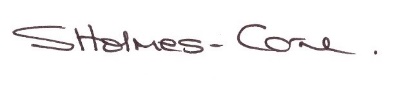 Sarah Holmes-Carne
Principal